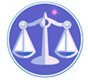 【更新】2018/10/2【編輯著作權者】黃婉玲（建議使用工具列--〉檢視--〉文件引導模式/功能窗格）（參考題庫~本文只收錄部份頁面,且部份無法超連結其他位置及檔案）《《犯罪學(含概要)申論題》共107單元**【科目】包括。a另有測驗題【其他科目】。S-link123總索引。01警察&海巡考試。02司法特考&專技考試。03公務人員考試◇◆各年度考題◇◆　　　　　　　　　　　　　　　　　　　　　　　　　　　　　　　　　　　　　　　　　　　　　　回目錄(6)〉〉回首頁〉〉103年(5)10301。（6）103年公務人員特種考試警察人員三等考試。犯罪防治人員預防組〈犯罪學與犯罪預防〉103年公務人員特種考試警察人員考試103年公務人員特種考試一般警察人員考試103年特種考試交通事業鐵路人員考試試題50570【等別】三等警察人員考試【類科】犯罪防治人員預防組【科目】犯罪學與犯罪預防【考試時間】2小時　　一、試述犯罪社會學理論中無規範理論（Anomie Theory）代表人涂爾幹（Durkheim）對社會亂象、偏差行為之形成及偏差行為之預防有何看法？（25分）　　二、最近司法院擬修正少年事件處理法，著重少年虞犯先輔導再移送少年法庭，試從犯罪學標籤理論（Labelling Theory）加以評述，並提出自己看法？（25分）　　三、試舉兩個犯罪被害理論說明犯罪被害如何形成以及預防被害之啟示為何？（25分）　　四、犯罪預防是一門科際整合、標本兼治的應用科學，每一國家犯罪預防政策之擬定，受該國政治意識型態影響甚巨。一般而言，現存世界各國之政治型態可概分為保守派、自由派、激進派等三類；試比較此三類意識型態對犯罪形成及社會控制方法所能達成犯罪預防之主張為何？（25分）　　　　　　　　　　　　　　　　　　　　　　　　　　　　　　　　　　　　　　　　　　　　　回目錄(6)〉〉回首頁〉〉10302。a（6）103年公務人員特種考試警察人員三等考試。行政警察人員〈警察政策與犯罪預防〉103年公務人員特種考試警察人員考試103年公務人員特種考試一般警察人員考試103年特種考試交通事業鐵路人員考試試題50170【等別】三等警察人員考試【類科】行政警察人員【科目】警察政策與犯罪預防【考試時間】2小時【註】本試題共分兩部分，第一部分為單一選擇題，第二部分為申論題。甲、申論題部分：（50分）　　一、請從程序與人權之間是一條流動的界限之角度，論述行使警察權時應該如何環顧界限與分配的問題，落實警察任務？（25分）　　二、近年來國內外興起以第三造警力（Third Party Policing）作為犯罪預防的策略之一，請問何謂「第三造警力」？（10分）並論述其與社區警政、問題導向警政、情境犯罪預防等策略的關聯與區別為何？（15分）。107年(6)。106年(6)。105年(5)。104年(6)。103年(5)。102年(7)。101年(5) *。100年(7)。99年(5)。98年(6)。97年(5)。96年(10)。95年(5)。94年(10)。93年(7)。92年(7)。91年(5)。107年(6)。106年(6)。105年(5)。104年(6)。103年(5)。102年(7)。101年(5) *。100年(7)。99年(5)。98年(6)。97年(5)。96年(10)。95年(5)。94年(10)。93年(7)。92年(7)。91年(5)。107年(6)。106年(6)。105年(5)。104年(6)。103年(5)。102年(7)。101年(5) *。100年(7)。99年(5)。98年(6)。97年(5)。96年(10)。95年(5)。94年(10)。93年(7)。92年(7)。91年(5)（1）公務人員特種考試司法人員四等考試*。監所管理員。107年。106年。105年。104年*。103年。102年。101年。100年。99年*。98年。97年。96年。95年。94年。93年。92年。91年（2）公務人員特種考試司法人員三等考試*。觀護人。107年。106年。105年。104年。103年。102年。101年*。100年。99年。98年。97年*。96年。95年。94年。93年。92年。91年（3）公務人員特種考試原住民族四等考試*。監所管理員。102年。100年。99年。98年*。97年。96年。95年。93年。92年。91年（4）公務人員升官等薦任考試*。01矯正。02政風、監所作業導師。03簡任。106年01。104年01。102年01。100年01*。98年01。96年01。94年02。94年03。92年02（5）交通事業郵政人員升資考試*。員級晉高員級。政風。96年。93年（6）◎公務人員特種考試警察人員三等考試*01犯罪防治人員預防組〈犯罪學與犯罪預防〉*02行政警察人員〈警察政策與犯罪預防〉*◎公務人員特種考試一般警察人員四等考試*03行政警察人員〈犯罪學概要〉。107年01。107年02。107年03。106年01。106年02*。105年01。105年02。104年01。104年02*。103年01。103年02。102年01。102年02*。101年01。101年02。100年01。100年02*。99年01。98年01。97年01。96年01*。95年01。94年。93年（7）交通事業公路人員升資考試。員級晉高員級*。政風。96年。94年。92年（8）交通事業公路人員升資考試*。佐級晉員級。政風。96年。94年（9）交通事業公路人員升資考試*。士級晉佐級。政風。96年。94年（10）公務人員特種考試司法人員三等考試。監獄官*〈刑事政策與犯罪學〉*※刑事政策申論題庫。107年。106年。105年。104年*。103年。102年。101年。100年。99年*。98年。97年。96年。95年。94年。93年。92年。91年（11）公務人員升官等考試。委任升等。政風。94年。93年。92年。91年